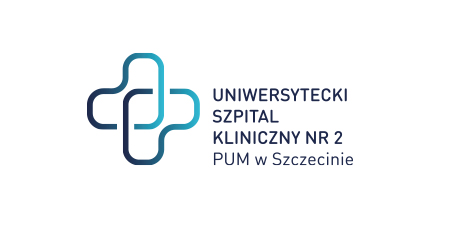  al. Powstańców Wielkopolskich 72 70-111 Szczecin											         Szczecin, dnia 15-04-2024Sygnatura: ZP/220/22/24Dotyczy: postępowania o udzielenie zamówienia publicznego pn.: „pn.: Dostawa jednorazowych i  wielorazowych wyrobów medycznych oraz torebek do nadajników telemetrycznych dla USK-2 w Szczecinie 										ZAWIADOMIENIE  O  ROZSTRZYGNIĘCIU POSTĘPOWANIA Samodzielny Publiczny Szpital Kliniczny nr 2 PUM w Szczecinie (dalej: „Zamawiający” ) na podstawie art. 253 ust 1 pkt 1 oraz pkt 2  ustawy z dnia 11 września 2019r  Prawo Zamówień Publicznych (Dz. U.2019 poz. 2019 ze zm.) zwanej dalej „PZP” zawiadamia, że dokonano  rozstrzygnięcia w/w postępowania w zakresie ZADANIA 3Zadanie 3	a)Nazwy (firmy), siedziby i adresy wykonawców, którzy złożyli oferty:b) wykonawcy, którzy zostali wykluczeni z postępowania o udzielenie zamówienia z postępowania  wykluczono 0 wykonawców c) wykonawcy, których oferty zostały odrzucone:w postępowaniu odrzucono 0 ofertę.d) spośród ofert nie podlegających odrzuceniu za najkorzystniejszą ofertę została uznana oferta złożona przez wykonawcę:Oferta nr 5 - Lumibird Medical Polska Sp. z o.o. ul. Wołoska 9a, 02-583 WarszawaCena oferty brutto: 141 330,96  PLN 				Termin płatności: 30 dni Termin dostawy cząstkowej w dniach roboczych: 4Uzasadnienie wyboru – Oferta uzyskała największą ilość punktów w kryteriach przyjętych do oceny ofert. Wykonawca nie podlega wykluczeniu. Oferta zgodna z swz.e) streszczenie oceny i porównania złożonych ofert wraz z punktacją  w każdym kryterium oraz łączna punktacja:Umowa zostanie podpisana z Wykonawcą zgodnie z zapisami SWZ pkt XXIV.     Z poważaniem     Dyrektor USK-2/podpis w oryginale/Sprawę prowadzi: Przemysław Frączek T: 91 466-10-87E: p.fraczek@usk2.szczecin.pl Wartość całego zamówieniaWartość całego zamówieniaWartość całego zamówienia484 752,00484 752,00484 752,00484 752,00ZADANIE NR 3ZADANIE NR 3ZADANIE NR 3172 800,00 zł172 800,00 zł172 800,00 zł172 800,00 złoferta nr nazwa (firma) i adres wykonawcynr zadaniacena oferty w PLN bruttoTermin płatności w  pełnych dniach kalendarzowychTermin dostaw cząstkowych5Lumibird Medical Polska Sp. z o.o.Adres ul. Wołoska 9a, 02-583 WarszawaREGON: 369276986 NIP: 9512454097 nr wpisu do KRS / CEIDG: 0000719001 (małe)3141330.96 zł304Wartość całego zamówieniaWartość całego zamówieniaWartość całego zamówienia484 752,00484 752,00484 752,00484 752,00ZADANIE NR 3ZADANIE NR 3ZADANIE NR 3172 800,00 zł172 800,00 zł172 800,00 zł172 800,00 złoferta nr nazwa (firma) i adres wykonawcynr zadaniacena oferty 90%Termin płatności w  pełnych dniach kalendarzowych-5%Termin dostaw cząstkowych-5%5Lumibird Medical Polska Sp. z o.o.Adres ul. Wołoska 9a, 02-583 WarszawaREGON: 369276986 NIP: 9512454097 nr wpisu do KRS / CEIDG: 0000719001 (małe)39055